Об определении должностных лиц ответственных по осуществлению приема граждан по вопросам защиты прав потребителей в сельском поселении Явгильдинский сельсовет муниципального района Караидельский район  Республики БашкортостанВ целях исполнения государственной программы «О защите прав потребителей в Республике Башкортостан от 24 марта 2017 года №107 определить должностным лицом, ответственным по осуществлению приема граждан по вопросам защиты прав потребителей в сельском поселении Явгильдинский сельсовет муниципального района Караидельский район  Республики Башкортостан главу сельского поселения Сулейманова Ильшата Завдатовича.Глава СП Явгильдинский сельсовет                                 И.З.Сулейманов        Каюмова Р.А.8(34744)2-77-36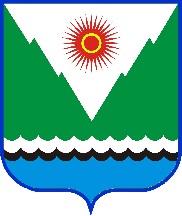 БОЙОРОРАСПОРЯЖЕНИЕ«13» ноябрь  2019 й.№45    «13» ноября  2019